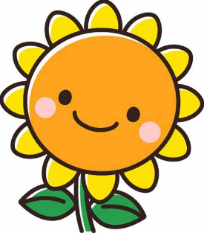 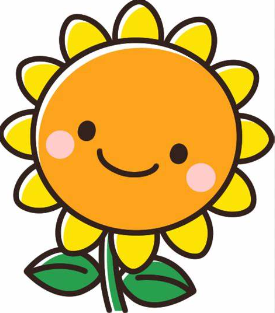 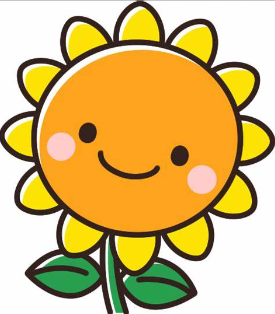 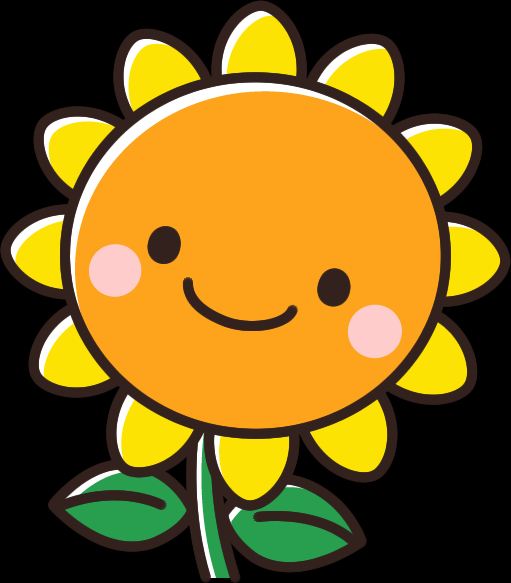 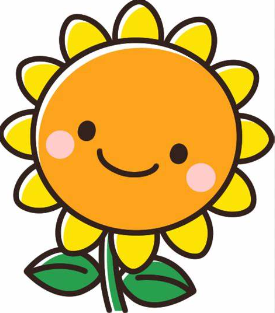 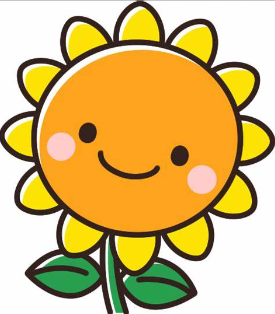 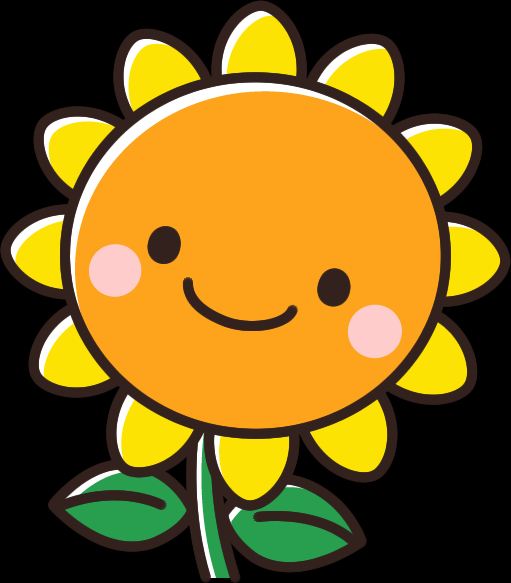 新年度を迎えて、子供たちは、期待に胸をふくらませていることと思います。今年度は、新しい１年生が入学し、上級生となりました。昨年とはまた違った、お兄さん、お姉さんとしての姿を見ることができることでしょう。友達と一緒にいろいろなことを経験し、今年度も大きく成長していくのが楽しみです。子供たち一人一人のやる気を十分に生かせるよう、担任一同、力を合わせて頑張ります。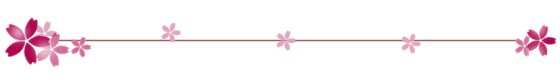 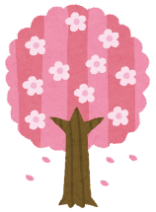 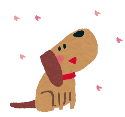 ★副担任　　濱内　明子　　坂井　文香★専科担当教員紹介　図工：　濱内　明子　　算数コース別：　土橋　智香　（時間講師）　（１組・２組に　武内　章子　　土橋　智香　も入ります。）４月の学習予定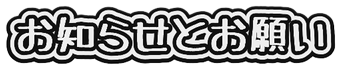 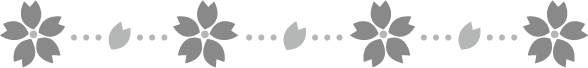 ★9日(火)の持ち物について　防災頭巾、あゆみのファイル、雑巾２枚(名前を大きく)、雑巾をとめるゴム付き洗濯バサミ２個、道具箱(のり、はさみ、クレヨン、色鉛筆１２色)、連絡帳、連絡袋、下敷き、筆箱(２Ｂ鉛筆５本、赤鉛筆１本、消しゴム、名前ペン)　、給食袋（マスク）国語・算数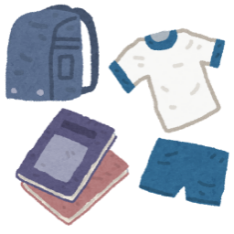 ９日は４時間授業、給食あり　下校１：１５頃です。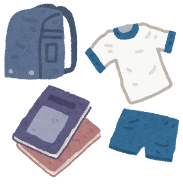 ★図工の持ち物についてのお願い　①粘土、粘土板、図工用シート　【４月１２日(金)まで】★保護者会について　4月1７日（水）に各クラスで保護者会を行います。ご出席ください。　１３：３５～　　全体保護者会（各教室、放送で行う。）　１４：００～１４：４５　各学年保護者会（各教室）　　　　　　　★提出物について　【４月１１日(木)提出期限】　①児童指導資料　　(新学年の欄に記入、兄弟関係、連絡先等の追加・訂正を赤で記入してください)　②保健資料　　(新学年の欄に記入、連絡先等の追加・訂正を赤で記入してください)　　※緊急連絡先は、携帯電話ではつながらない場合があるので、勤務先の電話番号もご記入ください。　③結核検診問診調査票　④運動器検診保健調査票　⑤個人情報の取り扱い及び使用許諾・撮影等の同意について　⑥緊急時の引き渡しカード　　⑦教育用クラウドサービスを活用した教育活動に関する同意のお願い※個人情報が書かれた提出書類につきましては、本日お配りした封筒に入れてご提出ください。なお、この封筒は今後も使いますので、必ず学校にご提出ください。★ノートについて　学習用ノートは下記の物を使用します。国語、算数は、初めだけ一括購入します。ノートが終わり次第、下記の物をご用意ください。国語　…　１５マス(リーダー入り)算数　…　１７マス(横１３マス×縦１７マス)　　裏面有ります！　★その他について　〇持ち物すべてに、はっきりと記名してください。学年の書き換えもお願いします。　〇本日教科書を配布しました。乱丁・落丁を確認し、記名してください。　　生活科と図工はご家庭で保管していだいている【下】の教科書を使用します。　〇２年生は火曜日が、６時間授業で１４：５５頃下校となります。水曜日は通年で４時間となり、１３：２０頃下校です。放課後の予定をご確認ください。　〇時間割表が配られるまでは、連絡帳で、持ち物を確認してください。１組　高橋　彰子歌とダンスが大好きです。一人一人を大切にして、笑顔が溢れるクラスにしていきたいです。1年間どうぞよろしくお願い致します。２組　村井　ちかこ　小学生から高校生までバスケットボールをしていました。元気いっぱいに過ごして、クラス全員が楽しく過ごせるクラスにしていきたいです。１年間よろしくお願いします。３組　豊島　優子　大田区立南蒲小学校から来ました。あいさつ・聞き方上手・優しい心を合言葉に、元気いっぱいのクラスにしていきたいです。１年間よろしくお願いします。４組　岡本　凌凱トキワ松学園小学校からきました。クラスみんなが「学校が楽しい！」と思えるクラスにしていきたいです。１年間よろしくお願いします。教科学習内容国語ことばとであおう　ちいさいおおきい　はるねこ　算数ひょうとグラフ　　　たし算　　生活春をさがそう　　１年生をむかえよう図工すきなことなあに　　ねん土がうごき出す音楽鍵盤ハーモニカ　　朝のリズム　小さなはたけ　山びこごっこであそぼう体育固定施設を使った運動　　かけっこ・リレー　　体ほぐしの運動　　道徳道徳開き　　自然愛護　　礼儀